Décore le sapin des Zouzous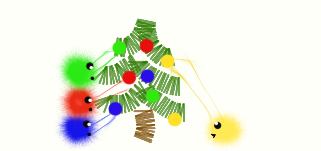 